Сегодня рассказываем вам о замечательном проекте. Цель его проста – стать ближе к своим родным, провести время вместе, интересно и с пользой. Принять участие может любая семья. Для этого нужно зарегистрироваться на сайте https://всейсемьей.рф/ и каждую неделю выполнять несложные задания. Например, прочесть книгу вместе, посмотреть фильм, покататься с горки.

 За выполнение заданий предусмотрены призы: семейные путёвки, сертификаты в магазины и многое другое.

 Приближающиеся выходные – отличный способ поддержать Год семьи, объявленный Президентом России Владимиром Путиным, и присоединиться к этому доброму проекту.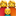 Ссылка https://всейсемьей.рф/01.02.2024г.

#Всейсемьей #Всейсемьей38 #ВсейсемьейИркутскаяобласть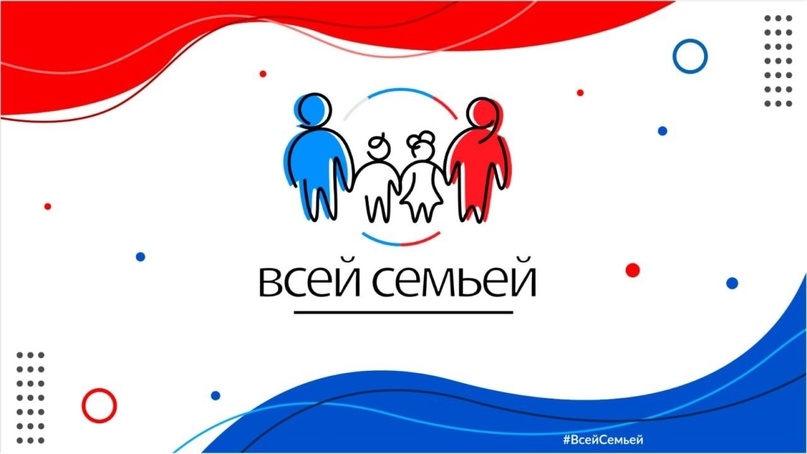 